j ai essayé de saisir une phrase et je n’ai pas eu la majuscule en début de phrase alors que dans les options j’ai bien coché Majuscules en début de phrasede même pour les jours de la semainejeudi 08 décembre 2018word 2016 souligne le mot mais ne le corrige pas automatiquement ? Est-ce normal et que faut-il faire pour avoir la correction automatique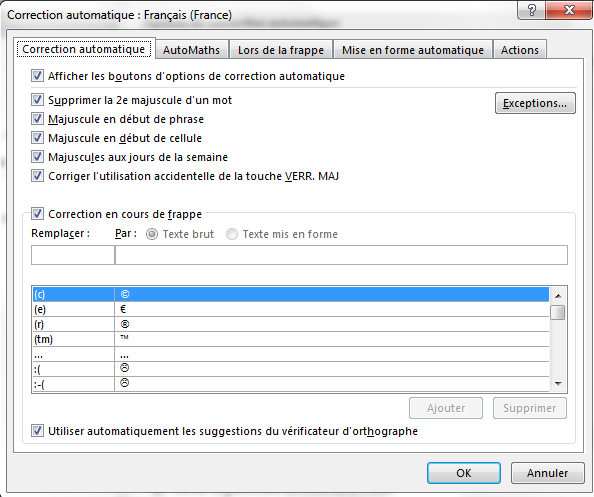 